СОВЕЩАНИЕ ВЕДОМСТВ ИНТЕЛЛЕКТУАЛЬНОЙ СОБСТВЕННОСТИ (ВИС) ПО ИКТ-СТРАТЕГИЯМ И ИСПОЛЬЗОВАНИЮ ИСКУССТВЕННОГО ИНТЕЛЛЕКТА (ИИ) 
ДЛЯ УПРАВЛЕНИЯ АДМИНИСТРАТИВНЫМИ ПРОЦЕССАМИ 
В ОБЛАСТИ ИСОрганизовано Всемирной организацией интеллектуальной собственности (ВОИС)Женева, 23–25 мая 2018 г.ПРЕДВАРИТЕЛЬНАЯ ПРОГРАММАподготовлена Международным бюро ВОИССреда, 23 мая 2018 г.10:00 – 13:00	Тема 1	ИКТ-стратегии ВИС для эффективного управления административными процессами в области ИС.		Пункт 1: 	Открытие сессииПункт 2:	Презентации ИКТ-стратегий отдельных ВИС с особым упором на планы повышения эффективности и качества услуг.Пункт 3:	Общее обсуждение ИКТ-стратегий 15:00 – 18:00	Пункт 4:	Обсуждение вопросов, предложенных МБ (например, качество данных по ИС, надежность, оптимизация рабочих процессов, облачные приложения, распространение информации об ИС, оказание услуг заявителям и т.д.).Четверг, 24 мая 2018 г.09:30 – 12.30	Тема 2	Международная ИКТ-стратегия глобальной охраны ИС.	Пункт 5:	Обсуждение вопросов, предложенных МБ (например, структура и формат данных по ИС для международного межмашинного обмена данными, в частности обмена данными по ИС в рамках системы PCT и Мадридской и Гаагской систем, ИПП, вопросы надежности и т.д.). 14:30 – 17:30	Пункт 6:	Обсуждение вопросов, предложенных МБ (продолжение).Пятница, 25 мая 2018 г.09:30 – 12:30	Тема 3	Использование ИИ и других передовых технологий для управления административными процессами в ВИС.	Пункт 7:	Презентация МБ подборки и анализа ответов на циркулярное письмо ВОИС по использованию ИИ для управления административными процессами в ВИС.	Пункт 8:	Презентации ИИ и других передовых технологий отдельных ВИС (например, технологий машинного перевода, автоматизированного присвоения символов классификаций, поиска по уровню техники, анализа больший массивов данных, поиска по изображениям, распознавания речи, проставления отметок времени и т.д.).	Пункт 9:	Презентации экспертов и МБ по использованию ИИ в ВОИС.14:30 – 17:00	Пункт 10:	Обсуждение использования ИИ и других передовых технологий для управления административными процессами в ВИС.17:00 – 17:30	Пункт 11:	Закрытие сессии.[Конец документа]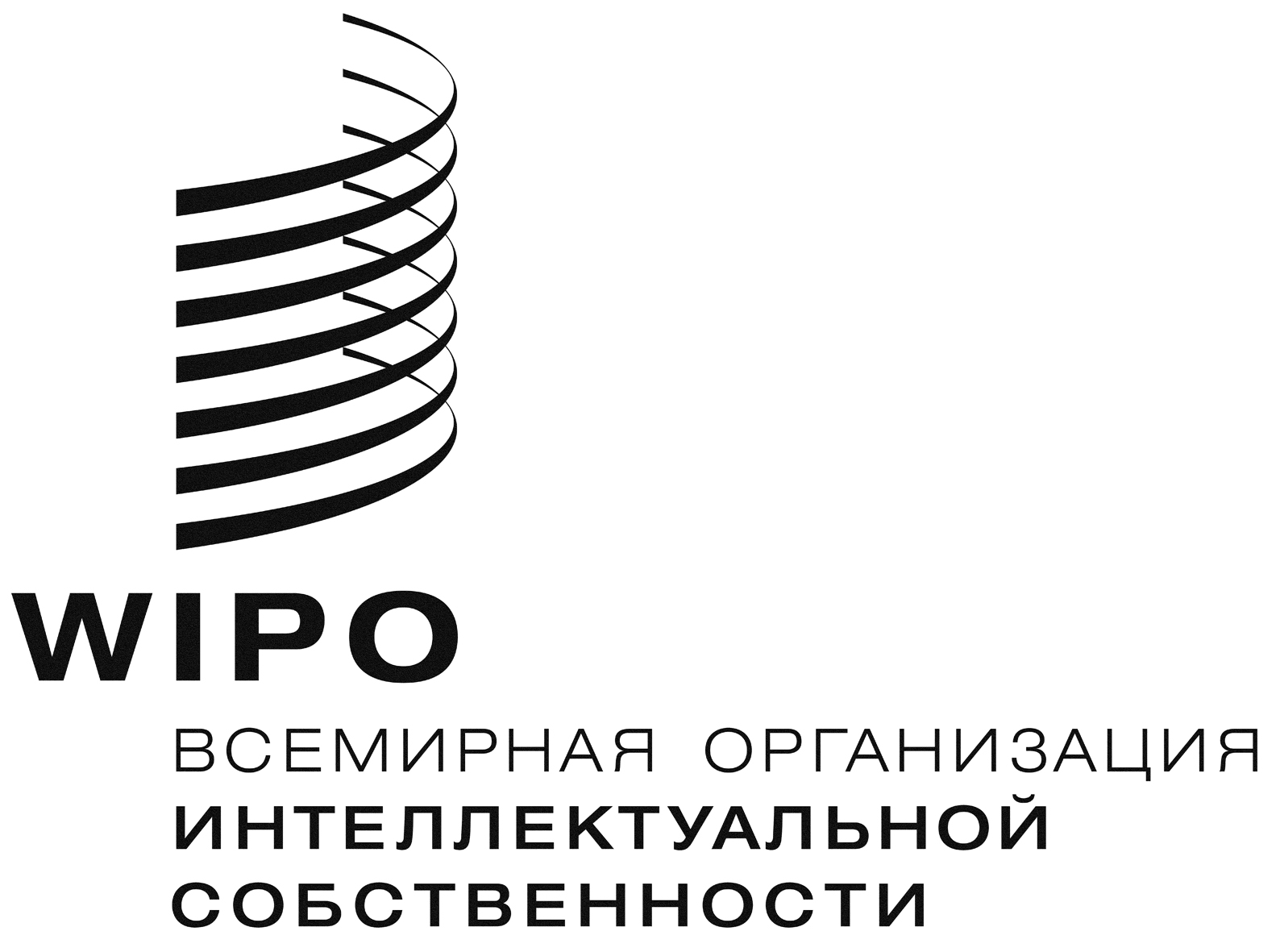 RWIPO/IP/ITAI/GE/18/INF 1 PROV.  WIPO/IP/ITAI/GE/18/INF 1 PROV.  WIPO/IP/ITAI/GE/18/INF 1 PROV.  Оригинал: английскийОригинал: английскийОригинал: английскийДата:  1 февраля 2018 г.Дата:  1 февраля 2018 г.Дата:  1 февраля 2018 г.